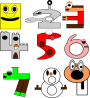 They use their understanding of place value to multiply and divide whole numbers and decimals.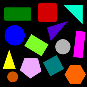 They use co-ordinates in all four quadrants.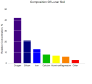 They read scales on maps, plans and graphs.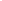 They order, add and subtract negative numbers.They measure and draw angles to the nearest degree.They use the mean of discrete data and compare two simple distributions. They check their solutions by applying inverse operations or estimating using approximations.They recognise, identify and describe all the symmetries of 2D shapes.They interpret graphs, diagrams and pie charts.They calculate fractional or percentage parts of quantities and measurements.They convert one metric unit to another and know the rough metric equivalents of imperial units in daily use.They use the probability scale from 0 to 1, and appreciate that different outcomes may result from repeating an experiment.They construct and use simple formulae involving one or two operations.They make sensible estimates of a range of everyday measures.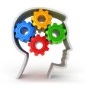 Learners identify and obtain information to solve problems, and check whether their results are sensible in the context of the problem.They find areas of rectangles and triangles and volumes of cuboids.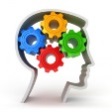 They describe situations mathematically using symbols, words and diagrams and draw their own conclusions, explaining their reasoning.They make general statements of their own, based on available evidence. 